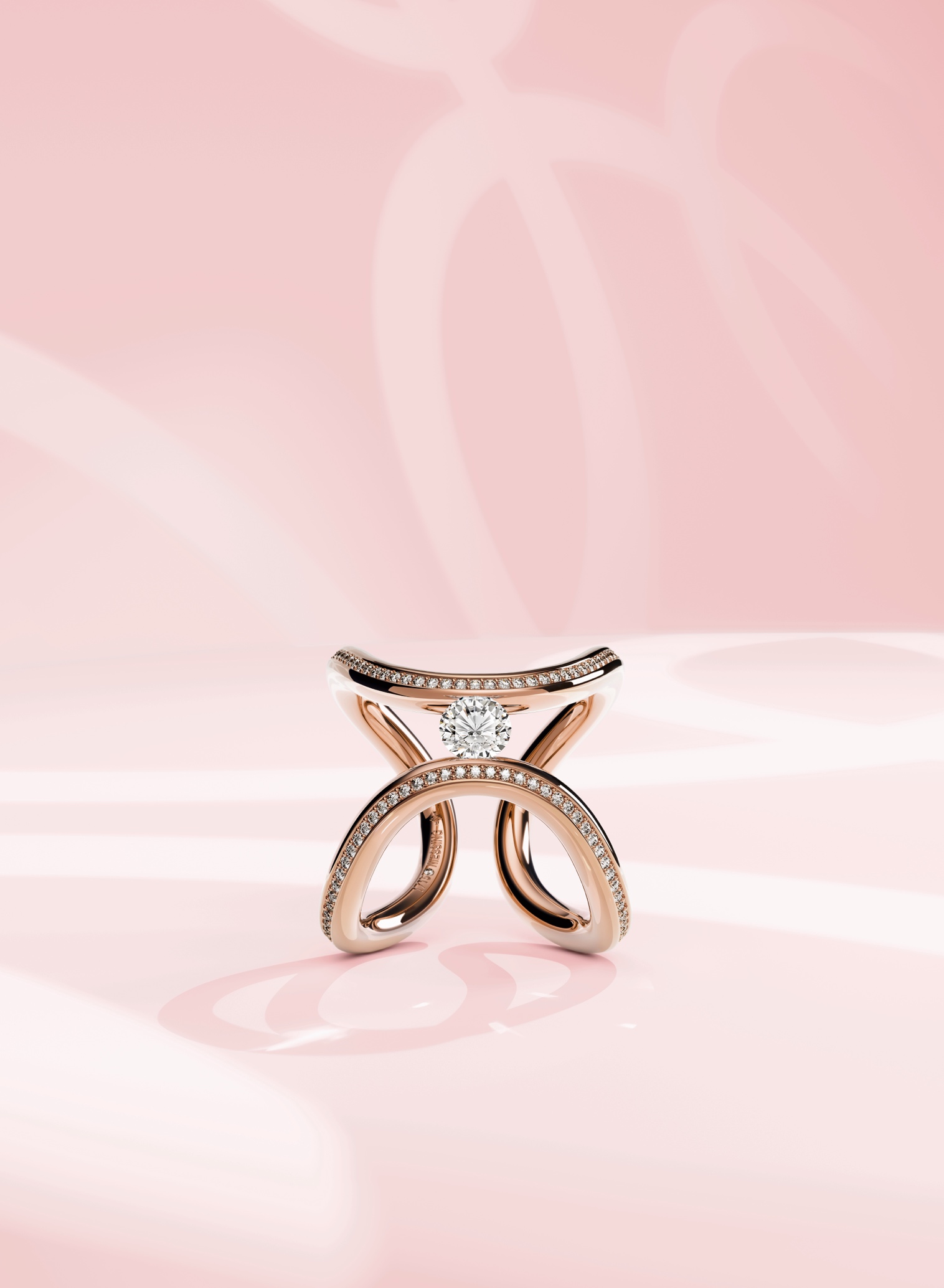 TC NIESSING SPANNRING® ERA HIGHLIGHTSNIESSING SPANNRING® ERA HIGHLIGHTSRingSLOGANNIESSING SPANNRING® ERA HIGHLIGHTS – A strong statement for the hand. Are you ready for the original of a new era?ESSENCEThe Niessing Spannring® Era Highlights reveals fascinating new facets of a great design icon and at the same time pays tribute to the Bauhaus philosophy. A delicate band of gold or platinum, completely pavé-set with fine brilliant-cut diamonds, embraces the finger in a sweeping and light way. It almost seems as if the endless, intertwined shape is composed solely of radiant lines of light. A strong statement for the hand. Are you ready for the original of a new era?DESCRIPTIONThe fine, curved band of the Niessing tension ring Era Highlights is completely pavé-set with approximately 150 fine brilliant-cut diamonds (the number of 0.005 ct. diamonds varies depending on the ring size).The precious ring is available in a strictly limited edition of 150 pieces. Each ring receives an exclusive special engraving.Thanks to the unique ring design, the ring band is particularly delicate with a diameter of only 3.1 mm. The perfectly round, endless band, organically curved into two fine arches, securely holds the precious 0.5 ct diamond.The Niessing Spannring® era is available in Platinum and in Gold in the Niessing Colors Classic Yellow, Classic Red, Fine Rose, Rosewood, and in the new, historic Supla Grenadine. Possible surface textures are Gloss and Nature.The ring, which makes a strong statement not only on the ring finger, allows two wearing options: One time the taut arches run across the finger, another time they gently nestle between the fingers.COMMENTLike no other piece of Niessing jewelry, the Niessing Spannring® embodies our deep roots in the Bauhaus philosophy. We are therefore celebrating the 150th anniversary of the manufactory with a design that takes a completely new look at the Niessing Spannring®, turning it into an opulent statement ring and a fascinating pendant. The highlights models for the hand and the neckline are now brand-new.The Niessing Spannring® Era pays tribute to the original shape of the Niessing tension ring and reinterprets it in a spectacular way. A perfectly round, endless band embraces the finger: sweeping, free, and light. Curving organically into two fine arches, the ring holds the precious diamond gently and securely. A strong statement for the hand.In the new Niessing Spannring® Highlights era, the fine lines of brilliants highlight the beauty of the solitaire. The precious gold or platinum recedes into the background: it almost seems as if the endless, intertwined shape consists solely of radiant lines of light.Are you ready for the original of a new era?